In accordance with SCLD’s Equality and Diversity Policy we are monitoring job applications to ensure that we provide equal opportunities to any job applicant and make sure that discrimination does not occur because of race, sex, sexual orientation, gender reassignment, religion or belief, marital or civil partnership status, age, disability, or pregnancy and maternity. So that we can assess the success of this policy, we have set up a system of monitoring all job applications. We would be grateful, therefore, if you would complete the questions on this monitoring form and return it with your application form. We have asked for your name in order to enable us to monitor applications at the shortlisting and appointment stage. All information supplied will be treated in confidence and will not be seen by staff directly involved in the appointment. The monitoring form will be detached from your application form, stored separately and used solely to provide statistics for monitoring purposes.Thank you for your help. ConfidentialData ProtectionThe Company treats data collected for reviewing equality of opportunity in recruitment and selection in accordance with its data protection policy. Please see SCLD’s job applicant privacy notice.I consent to the Company processing the data supplied in this form for the purposes of equal opportunities monitoring in recruitment and selection. I understand I may withdraw my consent to the processing of this data at any time by notifying  Libby Clement at SCLD libby.c@scld.co.ukEqual Opportunity  Recruitment Monitoring Form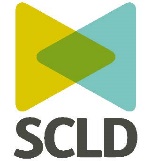 Job Ref:1. Gender Assigned at Birth    Male                                                                        Prefer Not to Say    Female2. Which of the Following Best Reflects Gender Identity    Male                                                                        In Another Way    Female                                                                    Prefer Not to Say3. Does Gender Align with Gender Assigned at Birth    Yes                                                                          Prefer Not to Say    No                                                                            Yes                                                                          Prefer Not to Say    No                                                                            Yes                                                                          Prefer Not to Say    No                                                                            Yes                                                                          Prefer Not to Say    No                                                                        4. Preferred Title    Miss    Ms    Mr   Dr    Mrs                  Other:          Mrs                  Other:          Full Name5. Marital Status    Married    Divorced    Single   Widowed Separated   Other:       Civil Partner             6. Ethnic OriginWhite    Scottish    Other British    Irish    Gypsy Traveller    Polish    Any other White Ethnic group, please describe6. Ethnic OriginMixed or Multiple ethnic groups6. Ethnic OriginAsian, Asian Scottish or Asian British    Pakistani, Pakistani Scottish or Pakistani British    Indian, Indian Scottish or Indian British    Bangladeshi, Bangladeshi Scottish or Bangladeshi British    Chinese, Chinese Scottish or Chinese British    Any other Asian, please describe6. Ethnic OriginAfrican    African, African Scottish or African British    Any other African, please describeCaribbean of Black  Caribbean, Caribbean Scottish or Caribbean British  Black, Black Scottish or Black British  Any other Caribbean or Black, please describeOther ethnic group  Arab, Arab Scottish or Arab British  Any other ethnic group, please describe7. Religion or Belief    No Religion or Belief    Buddhist    Christian    Hindu   Jewish   Muslim    Sikh                 Prefer Not to Say    Other – Please Specify8. DisabilityDo you consider yourself to be disabled under the Equality Act 2010?(The Disability Discrimination Act (1995) – still in force under the Equality Act 2010 - defines disability as “a physical or mental impairment that has a substantial, long-term and adverse effect on a person’s ability to carry out day to day activities.)Do you consider yourself to be disabled under the Equality Act 2010?(The Disability Discrimination Act (1995) – still in force under the Equality Act 2010 - defines disability as “a physical or mental impairment that has a substantial, long-term and adverse effect on a person’s ability to carry out day to day activities.)Do you consider yourself to be disabled under the Equality Act 2010?(The Disability Discrimination Act (1995) – still in force under the Equality Act 2010 - defines disability as “a physical or mental impairment that has a substantial, long-term and adverse effect on a person’s ability to carry out day to day activities.)Do you consider yourself to be disabled under the Equality Act 2010?(The Disability Discrimination Act (1995) – still in force under the Equality Act 2010 - defines disability as “a physical or mental impairment that has a substantial, long-term and adverse effect on a person’s ability to carry out day to day activities.)    Yes                    NoIf yes, what is the nature of your disability? (optional)If yes, what is the nature of your disability? (optional)9.     16 - 24    45 - 54    25 - 34   55 - 64    25 - 34   55 - 64    35 - 44                 65+    35 - 44                 65+10. Sexual Orientation    Bisexual    Gay/Lesbian   Heterosexual/Straight   Prefer Not to SayApplicant’s Name:      Date:      